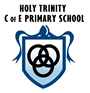 Holy TrinityChurch of England Primary SchoolHeadteacher: Mrs K BoltonTEACHING AND LEARNING ASSISTANTCRITERIA FOR SELECTIONEssentialDesirableRelevant ExperienceExperience of working with children or young peopleExperience of working with young people with Special Educational NeedsPrevious Classroom Assistant (or similar role) experience Experience of working with children who present with challenging behaviourQualifications/training/ educationGSCE, (or equivalent) in English and Maths Willing to undertake Professional DevelopmentTeaching Assistant qualification at L2Skills and abilitiesThe ability to work effectively as part of a team and be a team player.Good interpersonal skills with the ability to relate to and motivate others.The ability to develop positive relationships with children, valuing their diversity, in order to enhance their learning and social developmentAbility to foster and maintain positive relationships with colleagues, professionals and families.The ability to communicate effectively -both verbally and in writing  and to use language and other communication skills that students can understand and relate toThe ability to respond calmly and constructively when dealing with students including those with with SENAbility to manage time effectivelyThe ability to seek advice and assistance to meet students’ needsWillingness to maintain confidentiality on all school mattersA willingness to engage in professional development opportunities and show a strong commitment to professional development.Ability to provide engaging 1:1 support.Ability to demonstrate active listening skillsAbility and willingness to undertake personal care of childrenAbility to deliver teaching under the direction of the teacherUsing a variety of assessment and reporting procedures to support pupil progress.Organising classroom activities and preparing resources.Working collaboratively as part of a successful team.Ability to maintain a professional attitude at all times, in all situations with a solution focused approach.Punctual, reliable and trustworthy.Have a creative and innovative approach and demonstrate initiative.Be highly flexible and adapt quickly in times of change.Confident and able to challenge and accept challenge in a professional way.General and specific knowledgeThe ability to learn and use a range of strategies to deal with classroom and individual behaviourAn understanding of and commitment to equality of opportunity in day-to-day working practicesThe ability to work  as part of a teamAwareness of literacy and numeracy development.Awareness of how to meet the social, emotional and mental health needs of childrenExperience of using Information Technology to support students in the classroomAn understanding or experience of Nurture provisionTo have an understanding of Special Educational NeedsCommitmentA commitment to uphold the school’s vision, values and staff code of conductA commitment to equal opportunities and assisting the school in raising achievement for all its pupils.A commitment to becoming familiar with and applying whole school policies, procedures and standards and be willing to implement them in a consistent mannerA commitment to attend in-service and external training courses and to develop and update knowledge and skills as requiredSafeguardingA commitment to safeguarding  and promoting the welfare of children, young people and vulnerable adultsBe willing to familiarise yourself with school policies and procedures in relation to safeguarding and/or child protection